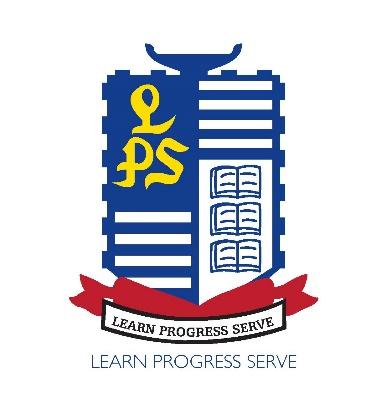 Figure 1 Lyneham Primary School logoLyneham Primary SchoolAnnual School Board Report2018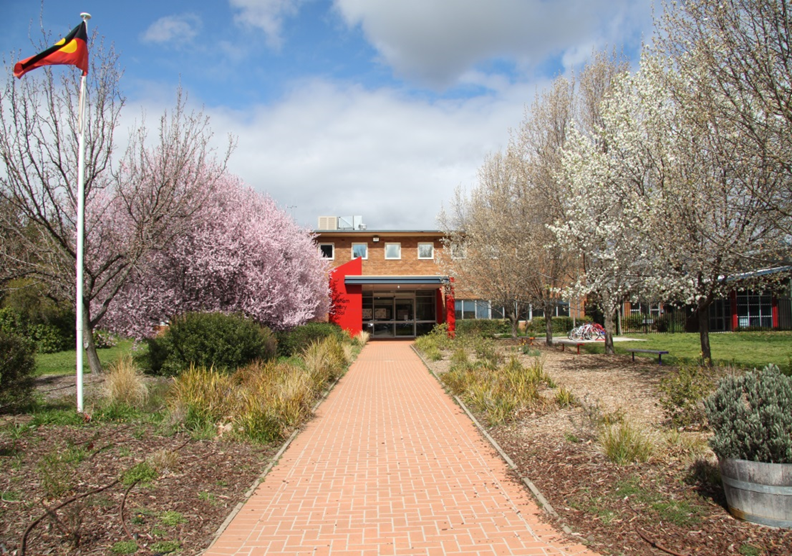 Figure 2 The entrance to Lyneham Primary SchoolThis page is intentionally left blank.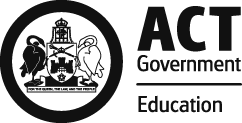 This report supports the work being done in the ACT Education Directorate, as outlined in Strategic Plan 2018-21: A Leading Learning Organisation.AccessibilityThe ACT Government is committed to making its information services, events and venues accessible to as many people as possible.If you have difficulty reading a standard document and would like to receive this publication in an alternate format, such as large print and audio, please telephone (02) 6247 4580.If English is not your first language and you require the translating and interpreting service, please telephone 13 14 50.If you are deaf or hearing impaired and require the National Relay Service, please telephone 13 36 77.© Australian Capital Territory, Canberra, 2018Material in this publication may be reproduced provided due acknowledgement is made.ContentsReporting to the communitySchool report to communities in range of ways, including through:Annual School Board Reportsa (5-year) School Improvement Plan (formerly School Strategic Plan)annual Impact Reports/ Annual Action Plan Reportsnewslettersother sources such as My School.School ContextLyneham Primary School is a Preschool to Year 6 educational setting situated in the inner north area of Canberra. It caters to the broad range of learning needs of over five hundred students.At Lyneham Primary School we are welcoming, open and caring. We value our partnerships with the broader community to improve student outcomes. Because we believe in respectful relationships, the social justice principles of equity and fairness underpin our work with all students, staff and families. We encourage our students to seek to understand and value the perspectives of others.  Lyneham Primary School strives to promote a culture of high expectations for our students’ academic success.Our school environment encourages curiosity, collaboration, critical and creative thinking. By 2022  our students and teachers will be working together, students and teachers questioning and noticing, and students and teachers displaying a sense of wonder. In 2022 you will see shared beliefs and consistent teaching and learning practices based on current research and data. You will consistently see students given the time to talk, to share and clarify ideas and provide feedback. Students will participate in purposeful and authentic writing and reading opportunities using quality literature.Students will be engaged in open ended, purposeful and authentic maths opportunities, consistently using a shared language of Maths.Lyneham will continue to be a place where students love to learn, where there is a strong culture of purposeful and creative learning and where students, staff and families are happy and engaged as a vibrant learning community.Student InformationStudent enrolmentIn 2018 there were a total of 455 students enrolled at this school.Table: 2018 Student enrolment*Language Background Other Than EnglishSource: Analytics and Evaluation, December 2018Student attendanceThe following table identifies the attendance rate of students by year level during 2018. Student attendance rate is the percentage of school days attended by students in each year level at the school. Student attendance is measured over two school terms; that is from the first day of the school year for students in term 1 to the last day of term 2.Table: 2018 Attendance rates in percentages*Source: Analytics and Evaluation, December 2018* Attendance data for 2018 have been derived from a school administration system in the process of implementation. Care should be taken when comparing these data with data from previous years and from other jurisdictions.Supporting attendance and managing non-attendanceAll ACT public schools put into effect the education participation requirements in the Education Act 2004 and the responsibilities of schools in relation to compulsory education. The Education Directorate’s Education Participation (Enrolment and Attendance) Policy describes its position with regard to supporting attendance and managing non-attendance. A suite of procedures supports the implementation of the policy. Please refer to https://www.education.act.gov.au/ for further details.Staff InformationTeacher qualificationsAll teachers at this school meet the professional requirements for teaching in an ACT public school. The ACT Teacher Quality Institute (TQI) specifies two main types of provision for teachers at different stages of their career, these are detailed below.Full registration is for teachers with experience working in a registered school in Australia or New Zealand who have been assessed as meeting the Proficient level of the Australian Professional Standards for Teachers.Provisional registration is for newly qualified teachers or teachers who do not have recent experience teaching in a school in Australia and New Zealand. Many teachers moving to Australia from another country apply for Provisional registration.Workforce compositionWorkforce composition for the year of reporting is highlighted in the following table. The data is taken from the school’s verified August staffing report. For reporting purposes it incorporates all school staff including preschools, staff absent for a period of less than four consecutive weeks and staff replacing staff absent for more than four consecutive weeks. It does not include casuals and staff absent for a period of four consecutive weeks or longer.The Education Directorate is required to report Aboriginal and Torres Strait Islander staff figures.  As of June 2018, 101 Aboriginal and Torres Strait Islander staff members were employed across the Directorate.Table: 2018 Workforce composition numbersSource: This data is from the 2018 August census date and is calculated using the parameters provided by the ABS.School Review and DevelopmentThe ACT Education Directorate’s Strategic Plan 2018-2021 provides the framework and strategic direction for School Improvement Plans (formerly School Strategic Plans). This is supported by the school performance and accountability framework, ‘People, Practice and Performance: School Improvement in Canberra Public Schools, A Framework for Performance and Accountability’. This framework has school improvement at its centre, with the National School Improvement Tool (NSIT) as its core feature, providing support to achieve high standards in student learning, innovation and best practice in ACT public schools.Prior to 2016 all ACT public schools participated in a four-year cycle of school review and development. In the fourth year schools underwent an external validation process. In 2016 this changed to a five-year cycle with an External School Review at the end.Our school was reviewed in 2017. A copy of the Review Report Summary can be found on our school website.School SatisfactionSchools use a range evidence to gain an understanding of the satisfaction levels of their parents and carers, staff and students. In August/ September of this reporting period ACT schools undertook a survey to gain an understanding of school satisfaction at that time. This information was collected from Staff, parents and students from year 5 and above (with the exception of students in special schools) through an online survey.Overall SatisfactionIn 2018, 84% of parents and carers, 97% of staff, and 82% of students at this school indicated they were satisfied with the education provided by the school.Included in the survey were 16 staff, 14 parent, and 12 student items which are described as the national opinion items. These items were approved by the then Standing Council on School Education and Early Childhood (SCSEEC) for use from 2015. The following tables show the percentage of parents and carers, students and staff who agreed with each of the national opinion items at this school.A total of 35 staff responded to the survey. Please note that not all responders answered every question.Table: Proportion of staff in agreement with each national opinion itemSource: 2018 School Satisfaction Surveys, August/September 2018*Prior to 2018, the item wording and placement was slightly different.A total of 123 parents responded to the survey. Please note that not all responders answered every question.Table: Proportion of parents and carers in agreement with each national opinion itemSource: 2018 School Satisfaction Surveys, August/September 2018*Prior to 2018, the item wording and placement was slightly different.A total of 118 students responded to the survey. Please note that not all responders answered every question.Table: Proportion of students in years 5 and 6 in agreement with each national opinion itemSource: 2018 School Satisfaction Surveys, August/September 2018*Prior to 2018, the item wording and placement was slightly different.These results, as well as the continual review of school performance, contributed to the evaluation of our Strategic Plan and the development of Annual Action Plans. The Strategic Plan (or School Improvement Plan) is available on the school website.Learning and AssessmentPerformance in Literacy and NumeracyEarly years assessmentStudents in kindergarten undertake an on-entry assessment of their early reading and numeracy skills using the Performance Indicators in Primary Schools (PIPS) program. Student results are reported against five performance bands at the end of semester 1 and 2. Below are the results for this school.Table: Lyneham Primary School PIPS 2018 mean raw scoresSource: Analytics and EvaluationResults are not reported when there are fewer than five students with results. This rule is applied for reasons of statistical reliability, as well as to protect the privacy of students in small schools.The following table shows the mean scores achieved by students at this school compared to the ACT for this reporting period. Table: Lyneham Primary School 2018 NAPLAN Mean ScoresSource: Analytics and EvaluationFinancial SummaryThe school has provided the Directorate with an end of year financial statement that was approved by the school board. Further details concerning the statement can be obtained by contacting the school. The following summary covers use of funds for operating costs and does not include expenditure in areas such as permanent salaries, buildings and major maintenance.Table: Financial SummaryVoluntary ContributionsThe funds listed were used to support the general operations of the school. The spending of voluntary contributions is in line with the approved budget for 2018.ReservesEndorsement PageMembers of the School BoardI approve the report, prepared in accordance with the provision of the ACT Education Act 2004, section 52.I certify that to the best of my knowledge and belief the evidence and information reported in this Annual School Board Report represents an accurate record of the Board’s operations during this reporting period.Student typeNumber of studentsMale219Female236Aboriginal and Torres Strait Islander9LBOTE*161Year levelAttendance rate193.0293.0392.0492.0593.0692.0Staff employment categoryTOTALTeaching Staff: Full Time Equivalent Permanent29.20Teaching Staff: Full Time Equivalent Temporary0.60Non Teaching Staff: Full Time Equivalent6.90National opinion itemTeachers at this school expect students to do their best.100Teachers give useful feedback.91Teachers at this school treat students fairly.97This school is well maintained.63Students feel safe at this school.100Students at this school can talk to their teachers about their concerns.100Parents at this school can talk to teachers about their concerns.100Student behaviour is well managed at this school.74Students like being at this school.100This school looks for ways to improve.94This school takes staff opinions seriously.80Teachers at this school motivate students to learn.100Students’ learning needs are being met at this school.94This school works with parents to support students' learning.94Staff get quality feedback on their performance74Staff are well supported at this school.83National opinion itemTeachers at this school expect my child to do his or her best.88Teachers give useful feedback.81Teachers at this school treat students fairly.87This school is well maintained.78My child feels safe at this school.90I can talk to my child’s teachers about my concerns.93Student behaviour is well managed at this school.82My child likes being at this school.95This school looks for ways to improve.85This school takes parents’ opinions seriously.71Teachers at this school motivate my child to learn.90My child is making good progress at this school.81My child's learning needs are being met at this school.80This school works with me to support my child's learning.78National opinion itemMy teachers expect me to do my best.96Teachers give useful feedback.67Teachers at my school treat students fairly.63My school is well maintained.68I feel safe at this school.74I can talk to my teachers about my concerns.61Student behaviour is well managed at my school.36I like being at my school.79My school looks for ways to improve.77Staff take students’ opinions seriously.57My teachers motivate me to learn.77My school gives me opportunities to do interesting things.73AgencyReading startReading endMathematics startMathematics endSchool481264056ACT491243954Test DomainYear 3 SchoolYear 3 ACTYear 5 SchoolYear 5 ACTReading441441544518Writing410411469460Spelling416410497494Grammar & Punctuation442438528510Numeracy422416510494INCOMEJanuary-JuneJuly-DecemberJanuary-DecemberSelf-management funds237603.58184569.04422172.62Voluntary contributions12897.508285.0021182.50Contributions & donations141065.141481.31142546.45Subject contributions6740.006770.0013510.00External income (including community use)13021.271443.6314464.90Proceeds from sale of assets0.000.000.00Bank Interest3856.694015.817872.50TOTAL INCOME415184.18206564.79621748.97EXPENDITUREUtilities and general overheads37678.7356868.5794547.30Cleaning57070.9458577.38115648.32Security217.73812.461030.19Maintenance185817.8739246.09225063.96Administration18505.495652.4324157.92Staffing0.0080100.0080100.00Communication2864.201521.314385.51Assets52079.175929.9358009.10Leases0.000.000.00General office expenditure50133.2825075.9975209.27Educational53910.73123175.09177085.82Subject consumables6616.00744.517360.51TOTAL EXPENDITURE464894.14397703.76862597.90OPERATING RESULT-49709.96-191138.97-240848.93Actual Accumulated Funds150643.72346164.48296164.48Outstanding commitments (minus)-24066.250.00-24066.25BALANCE76867.51155025.5131249.30Name and PurposeAmountExpected CompletionICT Purchase 2018/19 – renewal of equipment for teaching and learning-Prometheum Boards$100,000($50,000 from 2017)Total spent in 2018 Parent Representative(s):Adam Sheppard,Adam Friedrich,Anthony Amit.Community Representative(s):Tim CourtneyTeacher Representative(s):Margie Green,Ben RobertsBoard Chair:Adam SheppardPrincipal:Annamaria ZuffoBoard Chair Signature:Adam SheppardDate:06 / 06 / 2019Principal Signature:Annamaria ZuffoDate:14 / 06 / 2019